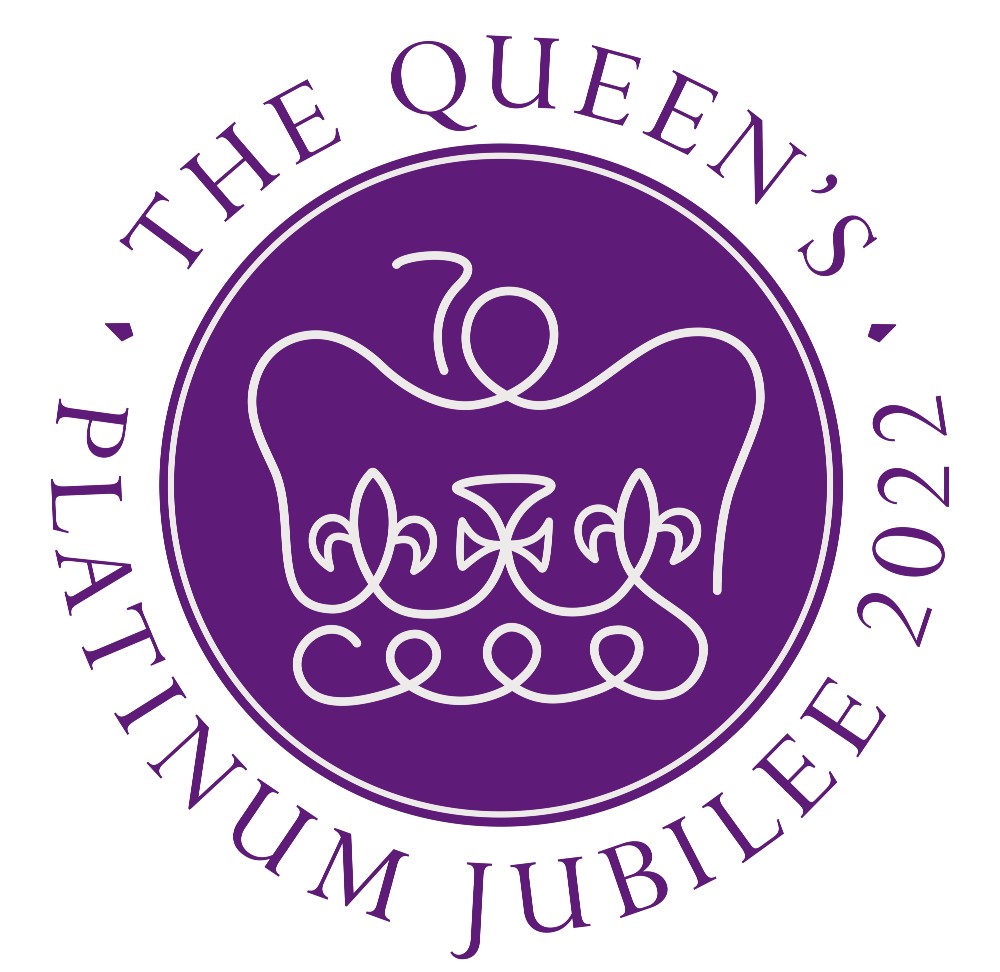 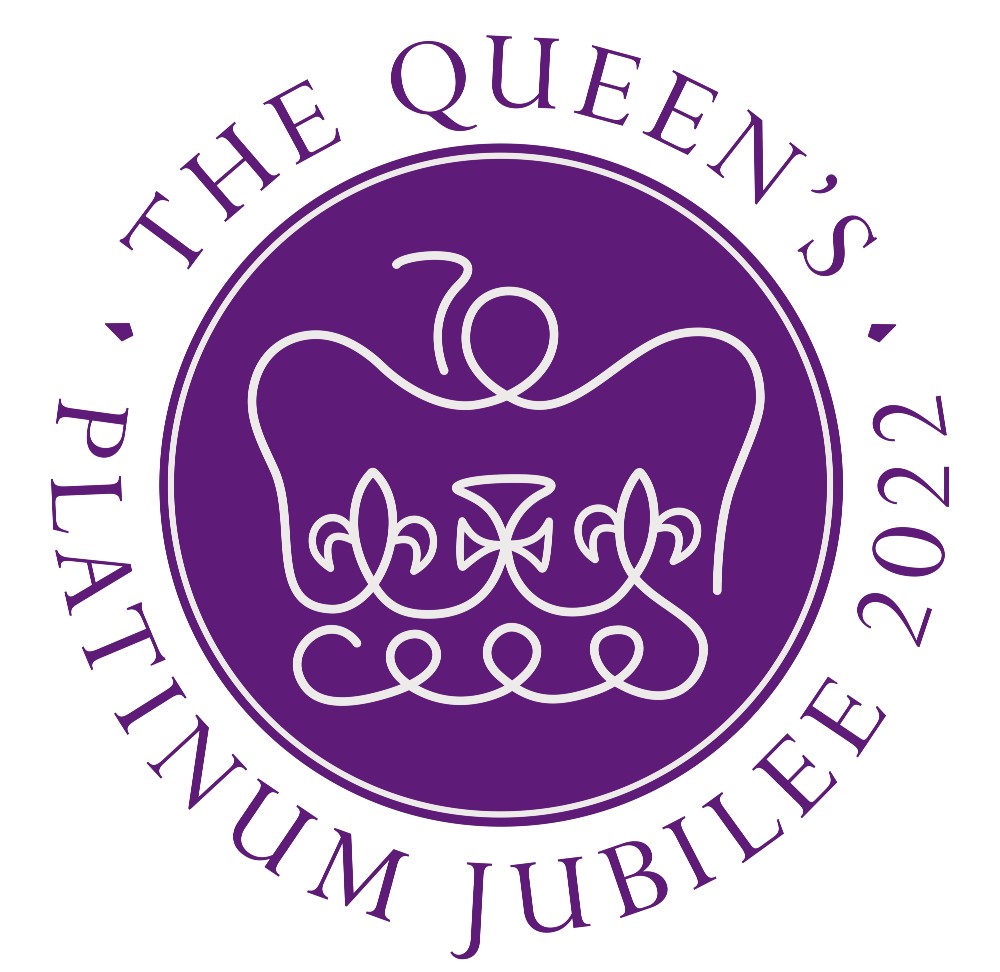 Afternoon TeaCountesthorpe Village HallSaturday 4th June 2022, 2pm to 4pmNOMINATION FORMWe welcome nominations to attend our very special occasion of an Afternoon Tea to mark the Jubilee Celebrations.  Nominations should be from vulnerable or older groups within the village to give them an opportunity to enjoy the company of others with an afternoon of refreshments and entertainment.  We would be grateful if you could use this form to submit your nomination.  Name of person(s) you are nominating ie if you are nominating a couple (please limit each form to 2 persons and complete a separate form for any additional nominations).  There is no limit to the number of nominations, however the event is limited to 60 guests. 1st NominationName …………………………………………………………………………………………………………………..………………………First Line of Address ………………………………………………………………………………………………………..…………..Who will be the contact for this person or can we contact them directly? ……………………………………………………………..……(Contact Tel; No). ……………………………………………………...Any special dietary requirements? ……………………………………………………………………………………………..Does this person need any assistance in getting to the event of will the need support of a Carer at the event?....……………………………………………………………………………………………………………………………………..…………………………………………………………………………………………………………………………………………………………..2nd NominationName …………………………………………………………………………………………………………………..………………………First Line of Address ………………………………………………………………………………………………………..…………..Who will be the contact for this person or can we contact them directly? ……………………………………………………………..……(Contact Tel; No). ……………………………………………………...Any special dietary requirements? ……………………………………………………………………………………………..Does this person need any assistance in getting to the event of will the need support of a Carer at the event?....……………………………………………………………………………………………………………………………………..…………………………………………………………………………………………………………………………………………………………..PTOPlease give brief description of why you are making this nomination? Thank you for making this nomination.  We will make confirmation with you as soon as possible and keep you up to date with the event.  Please note that unfortunately the event will be limited to 60 guests.  Once the number of places if full, if you are happy for us to do so we will keep your records on file should there be a cancellation.  We would aim to give you as much notice as possible.Your contact detailsName: …………………………………………………………………………………………………………………………………………Telephone: ………………………………………………………………………………………………………………………………….Email Address: ……………………………………………………………………………………………………………………………Please return this form to:Countesthorpe Parish Council, Countesthorpe Village Hall, Station Road, LE8 5TB.  You can drop it in at the Parish Council offices or the Library.  Please put to the attention of the Assistant Parish Council Manager.  Or email to assistantmanager@countesthorpeparishcouncil.co.uk As per the General Data Protection Regulation (GDPR), the personal data submitted in this form must not be kept any longer than it is necessary for the purpose for which the personal data is processed.  It will not be shared with third parties. 